Утвержденапостановлением администрацииСергиево-Посадского городского округаот «21»мая №1278-ПА				ПРОГРАММАпроведения проверки готовности теплоснабжающих организаций, теплосетевых организаций и потребителей тепловой энергии муниципального образования «Сергиево-Посадский городской округ Московской области» к отопительному периоду 2024/2025 года1. Общие положенияПодготовка объектов жилищно-коммунального хозяйства к отопительному периоду проводится в целях исключения влияния температурных и других погодных факторов на надежность их работы, предупреждения сверхнормативного износа и выхода из строя, а также для обеспечения требуемых, условий жизнедеятельности населения и режимов функционирования систем коммунальной инфраструктуры и инженерно-технического обеспечения зданий в отопительный период.Подготовка объектов жилищно-коммунального хозяйства к отопительному периоду должна обеспечивать:-   нормативную техническую эксплуатацию объектов жилищно-коммунального хозяйства, соблюдение установленного температурно-влажностного режима в помещениях, санитарно-гигиенических условий проживания населения;-   максимальную надежность и экономичность работы объектов жилищно- коммунального хозяйства;-   соблюдение нормативных сроков службы строительных конструкций и систем инженерно-технического обеспечения зданий с жилищного фонда и социальной сферы, оборудования коммунальных сооружений;-   рациональное расходование материально-технических средств и топливно-энергетических ресурсов.Своевременная и качественная подготовка объектов жилищно-коммунального хозяйства к отопительному периоду достигается:-   выполнением должностными лицами требований федерального и областного законодательства, муниципальных нормативных правовых актов, требований правил, руководств и инструкций по эксплуатации объектов жилищно-коммунального хозяйства;-   разработкой и соблюдением проектно-сметной документации на строительство, планов капитального и текущего ремонтов, а также технического обслуживания объектов жилищно-коммунального хозяйства;-   постоянным контролем за техническим состоянием, проведением всех видов планово-предупредительных осмотров, а также тщательным анализом причин возникновения аварий и неисправностей и определением необходимого объема ремонтно-восстановительных работ;-   четкой организацией и выполнением ремонтно-восстановительных и наладочных работ в установленные сроки и с требуемым качеством, эффективной системой постановки задач и подведения итогов ремонтно-восстановительных работ;- укомплектованием организаций жилищно-коммунального хозяйства подготовленным эксплуатационным и эксплуатационно-ремонтным персоналом до уровня, обеспечивающего решение возлагаемых задач;-   материально-техническим обеспечением ремонтно-восстановительных работ, выделением необходимого целевого финансирования на эксплуатационные нужды, капитальный и текущий ремонт фонда, рациональным использованием материальных ресурсов;-  выполнением в полном объеме организационно-технических мероприятий перед началом отопительного периода, комплекса проверок и испытаний оборудования на функционирование.  2. Работа комиссии по проверке готовности теплоснабжающих, теплосетевых организаций и объектов социальной сферы к осенне-зимнему периоду 2024/2024 (далее-Комиссия).2.1.Проверка готовности теплоснабжающих, теплосетевых организаций и объектов социальной сферы к осенне-зимнему периоду 2024/2025 года, осуществляется комиссионно. Работа Комиссии осуществляется в отношении объектов и организаций, согласно графику проведения проверок (приложение 1 к Программе).   2.2. Проверка выполнения теплосетевыми и теплоснабжающими организациями требований, установленных Правилами оценки готовности к отопительному периоду, утвержденных приказом Минэнерго России от 12.03.2013 № 103 «Об утверждении правил оценки готовности к отопительному периоду», осуществляется Комиссией на предмет соблюдения обязательных требований, установленных техническими регламентами и иными нормативными правовыми актами в сфере теплоснабжения. В случае отсутствия обязательных требований технических регламентов или иных нормативных правовых актов в сфере теплоснабжения, Комиссия осуществляют проверку соблюдения локальных актов организаций, подлежащих проверке, регулирующих порядок подготовки к отопительному периоду.2.3. Результаты проверки оформляются актом проверки готовности к отопительному периоду (далее - акт), который составляется и подписывается не позднее одного дня с даты завершения проверки, по образцу согласно приложению 2 к настоящей Программе.В акте содержатся один из выводов Комиссии по итогам проверки:- объект проверки готов к отопительному периоду;- объект проверки будет готов к отопительному периоду при условии устранения в установленный срок замечаний к требованиям по готовности, выданных Комиссией;- объект проверки не готов к отопительному периоду.   2.4. При наличии у Комиссии замечаний к выполнению требований по готовности или при невыполнении требований по готовности к акту прилагается перечень замечаний (далее - Перечень) с указанием сроков их устранения.2.5. Паспорт готовности к отопительному периоду (далее - Паспорт) составляется по форме, согласно приложению 3 к Программе, и выдаётся нарочно администрацией Сергиево-Посадского городского округа, по каждой проверяемой организации в течение 15 календарных дней с даты подписания акта, при условии готовности объекта к отопительному периоду, или наличии устраненных в срок замечаний, выданных Комиссией. 2.6. Срок выдачи паспортов для потребителей тепловой энергии - не позднее 15 сентября 2024 года, для теплоснабжающих и теплосетевых организаций – не позднее         1 ноября 2024 года, для муниципальных образований – не позднее 15 ноября.Организация, не получившая по объектам проверки паспорт, до даты установленной Графиком проведения проверки готовности к отопительному периоду, обязана, продолжить подготовку к отопительному периоду и устранение указанных в акте замечаний. После уведомления Комиссии об устранении замечаний к выполнению требований по готовности осуществляется повторная проверка. При положительном заключении Комиссии оформляется повторно акт с выводом о готовности к отопительному периоду, но без выдачи паспорта в текущий отопительный период 3. Требования по готовности к отопительному периоду для теплоснабжающих и теплосетевых организацийВ целях оценки готовности теплоснабжающих и теплосетевых организаций к отопительному периоду Комиссией должны быть проверены в отношении данных организаций документы, подтверждающие:1) наличие соглашения об управлении системой теплоснабжения, заключенного в порядке, установленном Федеральным законом  от 27.07.2010 № 190-ФЗ «О теплоснабжении» (далее - Законом);2) готовность к выполнению графика тепловых нагрузок, поддержанию температурного графика, утвержденного схемой теплоснабжения;3) соблюдение критериев надежности теплоснабжения, установленных техническими регламентами;4) наличие нормативных запасов топлива на источниках тепловой энергии;5) функционирование эксплуатационной, диспетчерской и аварийной служб, а именно:- укомплектованность указанных служб персоналом;- обеспеченность персонала средствами индивидуальной и коллективной защиты, спецодеждой, инструментами и необходимой для производства работ оснасткой;- нормативно-технической и оперативной документацией, инструкциями, схемами;- первичными средствами пожаротушения;6) проведение наладки принадлежащих им тепловых сетей;7) организация контроля режимов потребления тепловой энергии;8) обеспечение качества теплоносителей;9) организация коммерческого учета приобретаемой и реализуемой тепловой энергии;10) обеспечение проверки качества строительства принадлежащих им тепловых сетей, в том числе предоставление гарантий на работы и материалы, применяемые при строительстве, в соответствии с Законом;11) обеспечение безаварийной работы объектов теплоснабжения и надежного теплоснабжения потребителей тепловой энергии, а именно:- готовность систем приема и разгрузки топлива, топливоприготовления и топливоподачи;- соблюдение водно-химического режима;- отсутствие фактов эксплуатации теплоэнергетического оборудования сверх ресурса без проведения соответствующих организационно-технических мероприятий по продлению срока его эксплуатации;- наличие утвержденных графиков ограничения теплоснабжения при дефиците тепловой мощности тепловых источников и пропускной способности тепловых сетей;- наличие расчетов допустимого времени устранения аварийных нарушений теплоснабжения жилых домов;- наличие порядка ликвидации аварийных ситуаций в системах теплоснабжения с учетом взаимодействия тепло-, электро-, топливо- и водоснабжающих организаций, потребителей тепловой энергии, ремонтно-строительных и транспортных организаций, а также органов местного самоуправления;- проведение гидравлических и тепловых испытаний тепловых сетей;- выполнение утвержденного плана подготовки к работе в отопительный период, в который включено проведение необходимого технического освидетельствования и диагностики оборудования, участвующего в обеспечении теплоснабжения;- выполнение планового графика ремонта тепловых сетей и источников тепловой энергии;- наличие договоров поставки топлива, не допускающих перебоев поставки и снижения установленных нормативов запасов топлива;12) наличие документов, определяющих разграничение эксплуатационной ответственности между потребителями тепловой энергии, теплоснабжающими и теплосетевыми организациями;13) отсутствие невыполненных в установленные сроки предписаний, влияющих на надежность работы в отопительный период, выданных уполномоченными на осуществление государственного контроля (надзора) органами государственной власти и уполномоченными на осуществление муниципального контроля;14) работоспособность автоматических регуляторов при их наличии.В отношении объектов по производству тепловой и электрической энергии в режиме комбинированной выработки проверяется выполнение требований по готовности к отопительному периоду, определенных подпунктами 1 - 3, 5 - 10, 11 (за исключением сведений о готовности систем приема и разгрузки топлива, топливоприготовления и топливоподачи), 12 - 14 пункта 13 в соответствии с Приказом Министерства энергетики Российской Федерации от 12 марта 2013 г. № 103 "Об утверждении Правил оценки готовности к отопительному периоду"15) наличие сведений о выполненных мероприятиях:- по установке (приобретению) резервного оборудования;- по организации совместной работы нескольких источников тепловой энергии на единую тепловую сеть;- по резервированию тепловых сетей смежных районов поселения, городского округа, города федерального значения;- по устройству резервных насосных станций.В случае отсутствия хотя бы одного мероприятия, указанных в абзацах втором - пятом настоящего подпункта, в инвестиционной программе теплоснабжающей или теплосетевой организации оценка готовности к отопительному периоду по выполнению такого мероприятия не производится;16) выполнение графиков проведения противоаварийных тренировок.В отношении объектов по производству тепловой и электрической энергии в режиме комбинированной выработки проверяется только наличие документа о готовности к отопительному периоду, полученного в соответствии с законодательством об электроэнергетике. 4.Требования по готовности к отопительному периоду для потребителей тепловой энергииВ целях оценки готовности потребителей тепловой энергии к отопительному периоду Комиссией должны быть проверены документы, подтверждающие:1) устранение выявленных в порядке, установленном законодательством Российской Федерации, нарушений в тепловых и гидравлических режимах работы тепловых энергоустановок;2) проведение промывки оборудования и коммуникаций теплопотребляющих установок;3) разработка эксплуатационных режимов, а также мероприятий по их внедрению;4) выполнение плана ремонтных работ и качество их выполнения;5) состояние тепловых сетей, принадлежащих потребителю тепловой энергии;6) состояние утепления зданий (чердаки, лестничные клетки, подвалы, двери) и центральных тепловых пунктов, а также индивидуальных тепловых пунктов;7) состояние трубопроводов, арматуры и тепловой изоляции в пределах тепловых пунктов;8) наличие и работоспособность приборов учета, работоспособность автоматических регуляторов при их наличии;9) работоспособность защиты систем теплопотребления;10) наличие паспортов теплопотребляющих установок, принципиальных схем и инструкций для обслуживающего персонала и соответствие их действительности;11) отсутствие прямых соединений оборудования тепловых пунктов с водопроводом и канализацией;12) плотность оборудования тепловых пунктов;13) наличие пломб на расчетных шайбах и соплах элеваторов;14) отсутствие задолженности за поставленные тепловую энергию (мощность), теплоноситель;15) наличие собственных и (или) привлеченных ремонтных бригад и обеспеченность их материально-техническими ресурсами для осуществления надлежащей эксплуатации теплопотребляющих установок;16) проведение испытания оборудования теплопотребляющих установок на плотность и прочность;17) надежность теплоснабжения потребителей тепловой энергии с учетом климатических условий в соответствии с критериями, приведенными в приложении 3 приказа Министерства энергетики Российской Федерации от 12.03.2013 № 103 «Об утверждении Правил оценки готовности к отопительному периоду»;18) наличие актов о проверке состояния дымовых и вентиляционных каналов перед отопительным периодом у потребителей тепловой энергии, являющихся лицами, осуществляющими в соответствии с жилищным законодательством управление многоквартирным домом.5. Порядок взаимодействия теплоснабжающих и теплосетевых организаций, потребителей тепловой энергии с Комиссией по проверке готовности теплоснабжающих, теплосетевых организаций и объектов социальной сферы к осенне-зимнему периоду 2024/2025 года.1. Комиссия организует взаимодействие посредством организации совместных совещаний теплоснабжающих и теплосетевых организаций, потребителей тепловой энергии в целях обеспечения их готовности к отопительному периоду и согласования документации, подтверждающей выполнение нормативных требований по готовности.2. Теплоснабжающие и теплосетевые организации нарочно представляют Комиссии информацию по выполнению требований готовности, указанных в разделе 3 настоящей Программы, а также представляют перечни объектов, включенные в график проверки (приложение 1 к Программе).3. Потребители тепловой энергии нарочно представляют Комиссии информацию по выполнению требований по готовности указанных в разделе 4 настоящей Программы, а также отчет о проведенной работе, включенной в график проверки (приложение 1 к настоящей Программе).4. Адрес для предоставления документов, указанных в пунктах 2 и 3 Программы: г.Сергиев Посад, пр-т Красной Армии, д. 169, к. 327.Приложение 1к Программе Графикпроведения проверки готовности к отопительному периоду 2023/2024 года теплоснабжающих, теплосетевых организаций и потребителей тепловой энергии, осуществляющих деятельность на территории муниципального образования «Сергиево-Посадский городской округ Московской области»Приложение  2к Программе АКТ №проверки готовности к отопительному периоду _______/_______ гг. __________________________                                              "__" _________________ 20__ г.(место составления акта)                                                           (дата составления акта) Комиссия, образованная _______________________________________________________,(форма документа и его реквизиты, которым образована комиссия)в соответствии с   программой проведения   проверки готовности   к   отопительному периоду от "____" _________________ 20____ г., утвержденной_____________________________________________________________________________,(ФИО руководителя (его заместителя) органа, проводящего проверку готовностик отопительному периоду)с "____" _____________ 20____ г. по "____" ____________ 20____ г.   в   соответствии     сФедеральным законом от 27 июля 2010 г. № 190-ФЗ "О теплоснабжении" провела проверку готовности к отопительному периоду __________________________________________________________________________________________________________________(полное наименование теплоснабжающей организации, теплосетевой организации, потребителя тепловой энергии, в отношении которого проводилась проверка готовности к отопительному периоду) Проверка готовности к отопительному периоду проводилась в отношении следующих объектов:1. ________________________;2. ________________________;3. ________________________;........ В ходе проведения проверки готовности к отопительному периоду комиссия установила: _____________________________________________________________________________.(готовность/неготовность к работе в отопительном периоде)Вывод комиссии по итогам проведения проверки готовности к отопительному периоду: _______________________________________________________________________________________________________________________________________________________________________________________________________________________________________.Приложение к акту проверки готовности к отопительному периоду ______/______ г.г.1)*2)**Председатель комиссии:       _________________________________________________(подпись, расшифровка подписи)Заместитель председателякомиссии:                               _________________________________________________(подпись, расшифровка подписи)Члены комиссии:                   _________________________________________________(подпись, расшифровка подписи)С актом проверки готовности ознакомлен, один экземпляр акта получил:"____" _____________ 20____ г. _______________________________________________(подпись, расшифровка подписи руководителя(его уполномоченного представителя)теплоснабжающей организации, теплосетевой организации,потребителя тепловой энергии, в отношениикоторого проводилась проверка готовностик отопительному периоду)_____________________________________________________________________________* При наличии у комиссии замечаний к выполнению требований по готовности или при невыполнении требований по готовности к акту прилагается перечень замечаний с указанием сроков их устранения. Приложение 3к Программе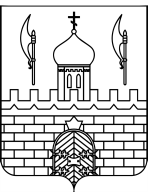 АДМИНИСТРАЦИЯСЕРГИЕВО-ПОСАДСКОГО ГОРОДСКОГО ОКРУГАМОСКОВСКОЙ ОБЛАСТИПАСПОРТ № _________готовности к отопительному периоду ______/______ гг.Выдан ____________________________________________________________________,(полное наименование теплоснабжающей организации, теплосетевой организации, потребителя тепловой энергии, в отношении которого проводилась проверка готовности к отопительному периоду)В отношении следующих объектов, по которым проводилась проверка готовностик отопительному периоду:1. ________________________;Основание выдачи паспорта готовности к отопительному периоду:Акт проверки готовности к отопительному периоду от _____________ № _______.______________________________________(подпись, расшифровка подписи и печатьуполномоченного органа, образовавшегокомиссию по проведению проверкиготовности к отопительному периоду)№  п/пНаименование проверяемых организацийНаименование проверяемых объектовСроки проведения проверкиДокументы, проверяемые в ходе проверки1Теплоснабжающие   итеплосетевыеорганизации:1. АО «Северная теплоэнергетическая компания»2. АО «ЦНИИ Специального машиностроения»3. ФКП «НИЦ РКП»4. ОАО «Научно-исследовательский институт резиновой промышленности»5. ООО «Газпром теплоэнерго МО»6. МУП «РАЙОНННЫЕ КОММУНАЛЬНЫЕ СИСТЕМЫ»7. ФГБУ «Санаторий «Загорские дали»8. ЖКС № 4 филиала ФГБУ «ЦЖКУ» (по 12 ГУ МО)9. ЖКС № 5 филиала ФГБУ «ЦЖКУ» (по г. Москве и Московской области)10. АО « НИИ прикладной химии»11. ООО «УКС»12. ООО «Энергостандарт»13. ООО «Опыт»14. ООО «УК «Лакокраска»Котельныес 15.09.2024по 01.11.2024В соответствии с разделом 3
Программы2Потребители тепловой энергии:с 10.09.2024по 15.09.2024В соответствии с разделом 4
Программы2Управляющие организацииМногоквартирные домас 10.09.2024по 15.09.2024В соответствии с разделом 4
Программы2Учреждения социальной сферыКультуры и спортас 10.09.2024по 15.09.2024В соответствии с разделом 4
Программы2Учреждения социальной сферыОбразования с 10.09.2024по 15.09.2024В соответствии с разделом 4
Программы2Учреждения социальной сферыЗдравоохранения с 10.09.2024по 15.09.2024В соответствии с разделом 4
Программыпр. Красной Армии, 169, Сергиев Посад, Московская область, 141310Телефон: (495) 995-30-20, (496) 551-51-00Факс: (496) 551-51-93adm@sergiev-reg.ru; www.sergiev-reg.ru